1. Informations générales2. Objectifs du projet3. Description du projetDétailler et joindre une annexe si nécessaire4. Portée du projetDémontrez, en quelques lignes, l’originalité de votre projet et en quoi il vise la nouveautéExpliquez en quoi votre projet favorise la participation activeExpliquez en quoi le projet pourrait avoir une portée à plus long terme sur la pratique d’activités des participants (apprentissage d’habiletés, acquisition de matériel durable, découverte de lieux, etc.).Identifiez, en quelques lignes, les expériences inclusives de votre projet (activités réalisées dans la communauté)5. Prévisions budgétaires Les prévisions budgétaires doivent être équilibrées : le montant des dépenses doit être égal aux revenus. Le soutien demandé doit être exempt de taxes.Veuillez décrire les différentes sources de financement qui contribueront à la réalisation du projet.Identifiez les dépenses prévues au projet 6. Déclaration d’engagement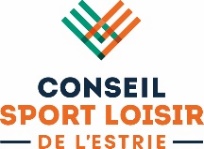 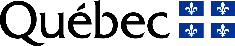 Titre du projetNom de l’organisme Nom du responsable de la demandeAdresse postale Municipalité et code postalCourrielTéléphoneRéalisation de nouvelles activités  physiques  culturelles  culturelles  de plein airVivre de nouvelles expériences de loisir de proximité Vivre de nouvelles expériences de loisir de proximité Vivre de nouvelles expériences de loisir de proximité Vivre de nouvelles expériences de loisir de proximité Vivre de nouvelles expériences de loisir de proximité Découvrir et/ou s’initier à une pratique de loisirDécouvrir et/ou s’initier à une pratique de loisirDécouvrir et/ou s’initier à une pratique de loisirDécouvrir et/ou s’initier à une pratique de loisirDécouvrir et/ou s’initier à une pratique de loisirEst-ce qu’il s’agit d’un nouveau projet?Est-ce qu’il s’agit d’un nouveau projet?Est-ce qu’il s’agit d’un nouveau projet?Est-ce qu’il s’agit d’un nouveau projet? oui     non oui     nonEst-ce qu’il s’agit de la bonification d’une initiative déjà en place?Est-ce qu’il s’agit de la bonification d’une initiative déjà en place?Est-ce qu’il s’agit de la bonification d’une initiative déjà en place?Est-ce qu’il s’agit de la bonification d’une initiative déjà en place? oui     non oui     nonEst-ce qu’il s’agit de la phase 2 d’un projet réalisé l’an dernier?Est-ce qu’il s’agit de la phase 2 d’un projet réalisé l’an dernier?Est-ce qu’il s’agit de la phase 2 d’un projet réalisé l’an dernier?Est-ce qu’il s’agit de la phase 2 d’un projet réalisé l’an dernier? oui     non  oui     non Lieu(x) de réalisationNommer les périodes ou date(s) de réalisation Durée de(s) l’activité(s)  ½ journée     journée complète      autre :         Nombre requis d’accompagnateurs ou d’intervenants  Clientèle viséeNombre estiméTypes d’incapacités : intellectuelle, physique (précisez : motrice, visuelle, auditive, dyspraxie), trouble du spectre de l’autisme, autres (précisez)Enfants (4 ans et moins)Enfants (5-12 ans)Adolescents (13-17 ans)Adultes (21 à 54 ans)Aînés (+ 55 ans)BUDGET TOTAL DU PROJET      $Répartition des revenusTypes de revenus - À détaillerMontantContribution des participants (ex. : frais d’inscription)      $Contribution des participants (ex. : frais d’inscription)      $Investissement de votre organisme (ex. :  gestion du projet)      $Investissement de votre organisme (ex. :  gestion du projet)      $Revenus des partenaires financiers 
(ex. : commanditaires, subventions autres que CSLE, dons, etc.)      $Revenus des partenaires financiers 
(ex. : commanditaires, subventions autres que CSLE, dons, etc.)      $Autres revenus, précisez 
(ex. : vente de nourriture)      $Autres revenus, précisez 
(ex. : vente de nourriture)      $Soutien demandé au CSLESoutien demandé au CSLE      $TOTAL DES REVENUSTOTAL DES REVENUS      $Répartition des dépensesTypes de dépenses (sans les taxes) - À détaillerMontantRessources humaines Salaire du personnel accompagnateur – intervenant (ex. 10 x 18 $)      $Ressources humaines Salaire du personnel accompagnateur – intervenant (ex. 10 x 18 $)      $Location de matériel et d’équipement adapté 
(sans taxes)      $Location de matériel et d’équipement adapté 
(sans taxes)      $Achat de matériel (sans taxes)      $Achat de matériel (sans taxes)      $Honoraires des spécialistes (sans taxes)      $Honoraires des spécialistes (sans taxes)      $Frais de transport (sans taxes)      $Frais d’entrée (sans taxes)      $Autres dépenses, précisez      $Autres dépenses, précisez      $Dépenses non admissiblesDépenses non admissiblesDépenses non admissiblesTaxes      $Achat de nourriture      $Gestion de projet      $Les dépenses destinées exclusivement à un participant (ex. articles promo, prix de participation, bourse, etc.)      $TOTAL DES DÉPENSESTOTAL DES DÉPENSES      $Si l’aide est accordée à notre organisme, nous nous engageons à utiliser les fonds tel que prévu et à respecter 
les exigences. Si pour une raison majeure, nous étions dans l’impossibilité de respecter notre contrat de départ, nous convenons de communiquer avec le Conseil Sport Loisir de l’Estrie pour prendre entente sur la procédure à suivre.Dans le cadre de la réalisation du projet, l’organisme s’engage à mentionner la contribution du ministère de l’Éducation du Québec et du Conseil Sport Loisir de l’Estrie dans tous les documents publicitaires et promotionnels, quel que soit le médium utilisé (ex. : publicité, site web, médias sociaux, dépliant, etc.).Si l’aide est accordée à notre organisme, nous nous engageons à utiliser les fonds tel que prévu et à respecter 
les exigences. Si pour une raison majeure, nous étions dans l’impossibilité de respecter notre contrat de départ, nous convenons de communiquer avec le Conseil Sport Loisir de l’Estrie pour prendre entente sur la procédure à suivre.Dans le cadre de la réalisation du projet, l’organisme s’engage à mentionner la contribution du ministère de l’Éducation du Québec et du Conseil Sport Loisir de l’Estrie dans tous les documents publicitaires et promotionnels, quel que soit le médium utilisé (ex. : publicité, site web, médias sociaux, dépliant, etc.).Si l’aide est accordée à notre organisme, nous nous engageons à utiliser les fonds tel que prévu et à respecter 
les exigences. Si pour une raison majeure, nous étions dans l’impossibilité de respecter notre contrat de départ, nous convenons de communiquer avec le Conseil Sport Loisir de l’Estrie pour prendre entente sur la procédure à suivre.Dans le cadre de la réalisation du projet, l’organisme s’engage à mentionner la contribution du ministère de l’Éducation du Québec et du Conseil Sport Loisir de l’Estrie dans tous les documents publicitaires et promotionnels, quel que soit le médium utilisé (ex. : publicité, site web, médias sociaux, dépliant, etc.).Si l’aide est accordée à notre organisme, nous nous engageons à utiliser les fonds tel que prévu et à respecter 
les exigences. Si pour une raison majeure, nous étions dans l’impossibilité de respecter notre contrat de départ, nous convenons de communiquer avec le Conseil Sport Loisir de l’Estrie pour prendre entente sur la procédure à suivre.Dans le cadre de la réalisation du projet, l’organisme s’engage à mentionner la contribution du ministère de l’Éducation du Québec et du Conseil Sport Loisir de l’Estrie dans tous les documents publicitaires et promotionnels, quel que soit le médium utilisé (ex. : publicité, site web, médias sociaux, dépliant, etc.).Si l’aide est accordée à notre organisme, nous nous engageons à utiliser les fonds tel que prévu et à respecter 
les exigences. Si pour une raison majeure, nous étions dans l’impossibilité de respecter notre contrat de départ, nous convenons de communiquer avec le Conseil Sport Loisir de l’Estrie pour prendre entente sur la procédure à suivre.Dans le cadre de la réalisation du projet, l’organisme s’engage à mentionner la contribution du ministère de l’Éducation du Québec et du Conseil Sport Loisir de l’Estrie dans tous les documents publicitaires et promotionnels, quel que soit le médium utilisé (ex. : publicité, site web, médias sociaux, dépliant, etc.).Si l’aide est accordée à notre organisme, nous nous engageons à utiliser les fonds tel que prévu et à respecter 
les exigences. Si pour une raison majeure, nous étions dans l’impossibilité de respecter notre contrat de départ, nous convenons de communiquer avec le Conseil Sport Loisir de l’Estrie pour prendre entente sur la procédure à suivre.Dans le cadre de la réalisation du projet, l’organisme s’engage à mentionner la contribution du ministère de l’Éducation du Québec et du Conseil Sport Loisir de l’Estrie dans tous les documents publicitaires et promotionnels, quel que soit le médium utilisé (ex. : publicité, site web, médias sociaux, dépliant, etc.).J’accepte les règles d’engagement Signature  Date